Episode of admitted patient careExported from METEOR(AIHW's Metadata Online Registry)© Australian Institute of Health and Welfare 2024This product, excluding the AIHW logo, Commonwealth Coat of Arms and any material owned by a third party or protected by a trademark, has been released under a Creative Commons BY 4.0 (CC BY 4.0) licence. Excluded material owned by third parties may include, for example, design and layout, images obtained under licence from third parties and signatures. We have made all reasonable efforts to identify and label material owned by third parties.You may distribute, remix and build on this website’s material but must attribute the AIHW as the copyright holder, in line with our attribution policy. The full terms and conditions of this licence are available at https://creativecommons.org/licenses/by/4.0/.Enquiries relating to copyright should be addressed to info@aihw.gov.au.Enquiries or comments on the METEOR metadata or download should be directed to the METEOR team at meteor@aihw.gov.au.Episode of admitted patient careIdentifying and definitional attributesIdentifying and definitional attributesMetadata item type:Object ClassMETEOR identifier:268956Registration status:Health, Standard 01/03/2005Independent Hospital Pricing Authority, Standard 31/10/2012National Health Performance Authority (retired), Retired 01/07/2016Tasmanian Health, Standard 02/09/2016Definition:The period of admitted patient care between a formal or statistical admission and a formal or statistical separation, characterised by only one care type.Context:Admitted patient care.Specialisation of:Service episodeCollection and usage attributes Collection and usage attributes Guide for use:This treatment and/or care provided to a patient during an episode of care can occur in hospital and/or in the person's home (for hospital-in-the-home patients).Source and reference attributesSource and reference attributesOrigin:Health Data Standards Committee.Relational attributesRelational attributesRelated metadata references:Is re-engineered from  Episode of admitted patient care, version 2, DEC, NHDD, NHIMG, Superseded 01/03/2005 02/10/2003.pdf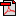  (13.0 KB)       No registration status
See also Establishment—number of healthcare-associated Methicillin-resistant Staphylococcus aureus (MRSA) bacteraemia patient episodes, total episodes N[NNNN]       Health, Superseded 10/06/2022
See also Establishment—number of healthcare-associated Methicillin-resistant Staphylococcus aureus (MRSA) bloodstream infection patient episodes, total episodes N[NNNN]       Health, Standard 10/06/2022
See also Establishment—number of healthcare-associated Methicillin-sensitive Staphylococcus aureus (MSSA) bacteraemia patient episodes, total episodes N[NNNN]       Health, Superseded 10/06/2022
See also Establishment—number of healthcare-associated Methicillin-sensitive Staphylococcus aureus (MSSA) bloodstream infection patient episodes, total episodes N[NNNN]       Health, Standard 10/06/2022
See also Establishment—number of hospital patient days including unqualified days for newborns, total N[N(7)]       Health, Recorded 27/08/2014
See also Establishment—number of hospital patient days under Staphylococcus aureus bacteraemia surveillance, total days N[NNNNN]       Health, Superseded 10/06/2022
See also Establishment—number of hospital patient days under Staphylococcus aureus bloodstream infection surveillance, total days N[NNNNN]       Health, Standard 10/06/2022Data Element Concepts implementing this Object Class:Episode of admitted patient care (newborn)—date of change to qualification status       Health, Standard 01/03/2005
Episode of admitted patient care (newborn)—number of qualified days       Health, Standard 01/03/2005       Tasmanian Health, Standard 29/04/2021
Episode of admitted patient care (procedure)—procedure commencement date       Health, Standard 01/03/2005
Episode of admitted patient care—absence from a facility end date       Health, Standard 06/12/2023
Episode of admitted patient care—absence from a facility end time       Health, Standard 06/12/2023
Episode of admitted patient care—absence from a facility start date       Health, Standard 06/12/2023
Episode of admitted patient care—absence from a facility start time       Health, Standard 06/12/2023
Episode of admitted patient care—absence from a facility type       Health, Standard 06/12/2023
Episode of admitted patient care—admission date       Health, Standard 01/03/2005       National Health Performance Authority (retired), Retired 01/07/2016       Tasmanian Health, Standard 02/09/2016
Episode of admitted patient care—admission date for preceding episode of acute care        Health, Recorded 18/07/2007
Episode of admitted patient care—admission mode       Health, Standard 01/03/2005
Episode of admitted patient care—admission source        Tasmanian Health, Standard 05/09/2016
Episode of admitted patient care—admission specialty       Tasmanian Health, Standard 29/04/2021
Episode of admitted patient care—admission time       Health, Standard 05/10/2016
Episode of admitted patient care—admission time       Health, Superseded 05/10/2016       Tasmanian Health, Standard 12/07/2017
Episode of admitted patient care—admission urgency status       Health, Standard 01/03/2005       Tasmanian Health, Standard 05/09/2016
Episode of admitted patient care—admission ward/clinical area name        Tasmanian Health, Standard 28/04/2021
Episode of admitted patient care—AN-SNAP version        Independent Hospital Pricing Authority, Standard 31/10/2012
Episode of admitted patient care—assessment only indicator        Health, Recorded 18/07/2007
Episode of admitted patient care—Australian national sub-acute and non-acute patient class       Independent Hospital Pricing Authority, Standard 11/10/2012
Episode of admitted patient care—clinical assessment only indicator        Health, Standard 11/04/2014       Independent Hospital Pricing Authority, Standard 31/10/2012
Episode of admitted patient care—clinical assessment score        Independent Hospital Pricing Authority, Standard 31/10/2012
Episode of admitted patient care—clinical assessment tool used       Independent Hospital Pricing Authority, Standard 31/10/2012
Episode of admitted patient care—condition onset flag       Health, Standard 25/01/2018       Tasmanian Health, Standard 06/05/2021
Episode of admitted patient care—condition onset flag       Health, Superseded 25/01/2018
Episode of admitted patient care—date discharge plan established        Health, Recorded 18/07/2007
Episode of admitted patient care—date multi-disciplinary rehabilitation plan established        Health, Recorded 18/07/2007
Episode of admitted patient care—date of assessment of need for assistance        Health, Recorded 15/02/2007
Episode of admitted patient care—diagnosis cluster identifier       Health, Standard 06/12/2023
Episode of admitted patient care—diagnosis onset type       Health, Superseded 05/02/2008
Episode of admitted patient care—diagnosis related group       Health, Standard 01/03/2005       Tasmanian Health, Standard 06/09/2016
Episode of admitted patient care—discharge method       Tasmanian Health, Standard 10/11/2023
Episode of admitted patient care—duration of continuous ventilatory support        Health, Standard 12/12/2018       Tasmanian Health, Standard 19/06/2020
Episode of admitted patient care—duration of continuous ventilatory support        Health, Superseded 12/12/2018       Independent Hospital Pricing Authority, Standard 31/10/2012       Tasmanian Health, Superseded 19/06/2020
Episode of admitted patient care—elapsed time since onset of condition        Health, Recorded 18/07/2007
Episode of admitted patient care—elected accommodation status        Health, Superseded 28/11/2006
Episode of admitted patient care—emergency department short stay unit departure destination       Health, Standard 04/09/2014
Episode of admitted patient care—first admission for impairment indicator        Health, Recorded 18/07/2007
Episode of admitted patient care—impairment resulting from trauma indicator        Health, Recorded 18/07/2007
Episode of admitted patient care—intended length of hospital stay       Health, Standard 01/03/2005       Tasmanian Health, Standard 05/09/2016
Episode of admitted patient care—interpreter required status indicator       Tasmanian Health, Standard 27/04/2021
Episode of admitted patient care—intervention        Health, Standard 20/10/2021       Tasmanian Health, Standard 17/10/2023
Episode of admitted patient care—length of stay (excluding leave days)       Health, Standard 01/03/2005       National Health Performance Authority (retired), Retired 01/07/2016       Tasmanian Health, Standard 05/09/2016
Episode of admitted patient care—length of stay (including leave days)       Health, Standard 01/03/2005
Episode of admitted patient care—length of stay (special/neonatal intensive care)       Health, Standard 01/03/2005
Episode of admitted patient care—length of stay in emergency department short stay unit       Health, Standard 04/09/2014
Episode of admitted patient care—length of stay in intensive care unit        Health, Standard 07/02/2013       Independent Hospital Pricing Authority, Standard 31/10/2012       Tasmanian Health, Standard 10/01/2018
Episode of admitted patient care—major diagnostic category       Health, Standard 01/03/2005       National Health Performance Authority (retired), Retired 01/07/2016       Tasmanian Health, Standard 07/09/2016
Episode of admitted patient care—number of days of hospital-in-the-home care       Health, Standard 01/03/2005       Tasmanian Health, Standard 10/01/2018
Episode of admitted patient care—number of leave days        Health, Standard 01/03/2005       Tasmanian Health, Standard 06/09/2016
Episode of admitted patient care—number of leave periods       Health, Standard 01/03/2005       Tasmanian Health, Standard 27/04/2021
Episode of admitted patient care—organisation identifier referred to on separation       Tasmanian Health, Standard 06/05/2021
Episode of admitted patient care—palliative care phase       Independent Hospital Pricing Authority, Standard 03/11/2016
Episode of admitted patient care—palliative care phase       Health, Standard 25/01/2018       Tasmanian Health, Standard 19/05/2020
Episode of admitted patient care—palliative care phase       Health, Superseded 25/01/2018       Independent Hospital Pricing Authority, Superseded 03/11/2016       Tasmanian Health, Superseded 19/05/2020
Episode of admitted patient care—palliative care phase end date        Health, Standard 25/01/2018       Tasmanian Health, Standard 06/05/2020
Episode of admitted patient care—palliative care phase start date        Health, Standard 25/01/2018       Tasmanian Health, Standard 06/05/2020
Episode of admitted patient care—palliative phase of care end date        Health, Superseded 25/01/2018
Episode of admitted patient care—palliative phase of care end date        Health, Superseded 03/11/2016       Independent Hospital Pricing Authority, Standard 31/10/2012       Tasmanian Health, Superseded 06/05/2020
Episode of admitted patient care—palliative phase of care start date        Health, Superseded 25/01/2018
Episode of admitted patient care—palliative phase of care start date        Health, Superseded 03/11/2016       Independent Hospital Pricing Authority, Standard 31/10/2012       Tasmanian Health, Superseded 06/05/2020
Episode of admitted patient care—patient election status        Health, Standard 28/11/2006       Tasmanian Health, Standard 08/09/2016
Episode of admitted patient care—primary impairment type       Health, Standard 25/01/2018       Tasmanian Health, Standard 19/01/2018
Episode of admitted patient care—primary impairment type       Health, Superseded 25/01/2018       Independent Hospital Pricing Authority, Standard 31/10/2012       Tasmanian Health, Superseded 19/01/2018
Episode of admitted patient care—procedure       Health, Superseded 20/10/2021       Tasmanian Health, Superseded 17/10/2023
Episode of admitted patient care—procedure       Health, Superseded 05/10/2016       National Health Performance Authority (retired), Retired 01/07/2016       Tasmanian Health, Superseded 10/07/2017
Episode of admitted patient care—Public sector estimated cost weights       Tasmanian Health, Standard 12/05/2021
Episode of admitted patient care—rapid response call date       Health, Standard 04/09/2015
Episode of admitted patient care—rapid response call time       Health, Standard 04/09/2015
Episode of admitted patient care—rapid response outcome       Health, Standard 04/09/2015
Episode of admitted patient care—rapid response team type        Health, Standard 04/09/2015
Episode of admitted patient care—referral destination       Health, Standard 01/03/2005
Episode of admitted patient care—referral source       Health, Standard 01/03/2005
Episode of admitted patient care—rehabilitation treatment suspension        Health, Recorded 18/07/2007
Episode of admitted patient care—rehabilitation treatment unplanned suspension indicator        Health, Recorded 18/07/2007
Episode of admitted patient care—same-day admitted care indicator       Tasmanian Health, Standard 19/02/2021
Episode of admitted patient care—separation date       Health, Standard 01/03/2005       Tasmanian Health, Standard 02/09/2016
Episode of admitted patient care—separation mode       Health, Standard 01/03/2005       Tasmanian Health, Standard 05/09/2016
Episode of admitted patient care—separation time       Health, Standard 05/10/2016       Tasmanian Health, Standard 19/06/2020
Episode of admitted patient care—separation time       Health, Superseded 05/10/2016       Tasmanian Health, Superseded 19/06/2020
Episode of admitted patient care—service related group       Tasmanian Health, Standard 29/04/2021
Episode of admitted patient care—specialty referred to on separation       Tasmanian Health, Standard 06/05/2021
Episode of admitted patient care—transfer date       Tasmanian Health, Standard 16/11/2023
Episode of admitted patient care—type of maintenance care provided       Health, Standard 11/04/2014       Independent Hospital Pricing Authority, Standard 31/10/2012
Episode of admitted patient care—unplanned admission to Intensive Care Unit (ICU) following elective surgery indicator       Health, Standard 04/09/2015
Episode of admitted patient care—unplanned admission to Intensive Care Unit (ICU) following emergency surgery indicator       Health, Standard 04/09/2015
Episode of admitted patient care—unplanned admission to Intensive Care Unit (ICU) following other surgery indicator       Health, Standard 04/09/2015
Episode of admitted patient care—unplanned admission to Intensive Care Unit (ICU) not following surgery indicator        Health, Standard 04/09/2015
Episode of admitted patient care—unplanned return to operating theatre flag       Health, Qualified 14/12/2023
Episode of admitted patient care—unplanned return to operating theatre indicator        Health, Standard 04/09/2015
Episode of admitted patient care—ward/clinical area name        Tasmanian Health, Standard 28/04/2021